Mobile Printing Now AvailablePrint to the library’s printers from anywhere. Send your documents for printing and come to the library to release and pick them up from the kiosk ($.10 black and white, $.50 color). Mobile Printing is only available on letter size paper – 8.5x11. If you need different sizes, come to the Library. How to print from a laptop or desktop computer at home or work (outside of the library):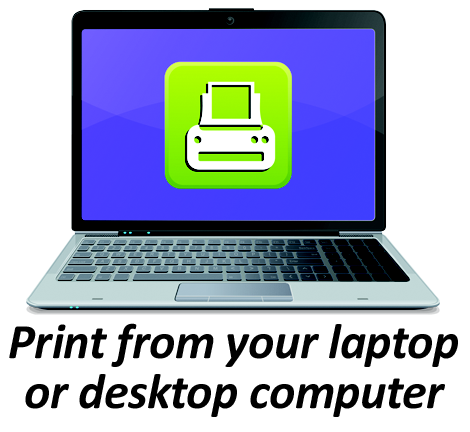 Begin by visiting www.longviewlibrary.org.Click on Mobile Printing Click on Web Portal.On the new page, select the printer you want – Black and White or Color.Enter your email address. Browse your computer to find and select the file you wish to print.Click the green print icon (you will see the status of your print job and a reference number).At the Print Release Station in the library, select “Release a Print Job”.Enter the email address you supplied and select your print job. Follow the instructions on the screen.     Your print job will be printed!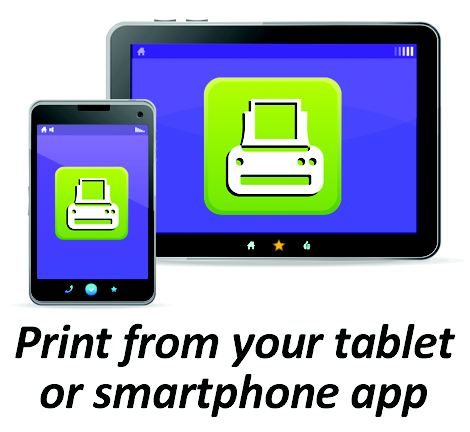 How to print from tablet or smartphone app: Download and launch the PrinterOn App.Click “No printer selected”.Click “Search”. Search for Longview Public Library. Find Longview Public Library and click black and white or color and save. To print:Documents: when viewing the document, click in the upper right corner and upload the document to the PrinterOn App.Photos from your phone: open the app, click on “photo” and select a photo to print.Select the printer and click the print icon.Enter an email address and click on the check mark (you will receive a notice that the job started, and shortly after another message stating “Job Success”).At the Print Release Station in the library, select “Release a Print Job”.Enter the email address you supplied and select your print job.Follow the instructions on the screen.     Your print job will be printed!How to use email to send something directly to library print system: Email a document as an attachment from any device directly to the library’s print system:For  Black and White: lpl-louisiana-st-bw@printspots.com 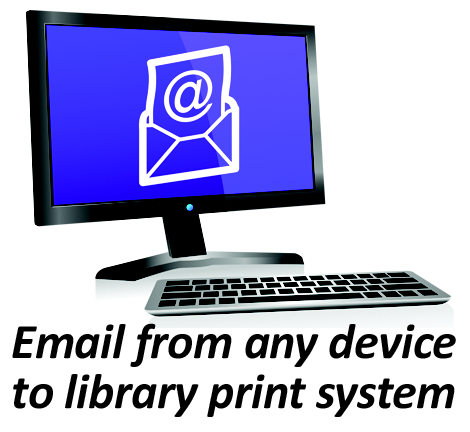 For Color: lpl-louisiana-st-color@printspots.com Or – go to www.longviewlibrary.org, select Mobile Printing and click on the link for the correct printer. At the Print Release Station in the library, select “Release a Print Job”.Enter the email address you used and select your print job (look for the name of the attachment).Follow the instructions on the screen.      Your print job will be printed!